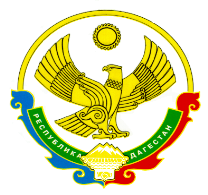 РЕСПУБЛИКА ДАГЕСТАНМУНИЦИПАЛЬНЫЙ РАЙОН «ЦУНТИНСКИЙ РАЙОН»МКОУ «МОКОКСКАЯ СОШ ИМ. ХАЙБУЛАЕВА С. З.»368417  РД,  МКОУ «Мококская СОШ»                                                                         Email:  mokok_41@mail.ru   « 28. »        02      2018 г.                                                                 Приказ №  «О дополнении и изменении к положению о стимулировании»    В связи с тем, что в работе педработников участились случаи не добросовестного подхода к проведению мероприятий, больше уделяется внимание количеству нежели чем качеству проводимого мероприятия, некоторые пункты не соответствует оплате по времени и труду работника приказываю:  Произвести следующие дополнения и изменения в положении о стимулировании работника.Проводить не более 1 внеклассного воспитательного мероприятия на класс.Внеурочное предметные мероприятия 1 мероприятие на 1 клПредметные недельные декады провести по графику завуча школы и рук. метод объединений, не реже чем в четверть 1 раз -2 бал за 1 мероприятие.Предметные месячники проводить по графику зам. директора по УВР.- 2 бал за 1 мероприятие.Дополнительные уроки проводить без ограничения и установить 1,5 бал за каждый урок.Работу с слабыми и одаренными детьми организовать по проекту, согласованный с завучем школы или с рук методобъединения и утвержденный директором школы. Оценить: за каждый выполненный пункт проекта 3 бал. на каждого ученика.За введения технологической карты урока установить за каждый 5 ур. 1 бал.Учителям занявшим призовые места в интернет олимпиаде по направлениям установить 3,2,1, бал. соответственно.Оценить мероприятия проводимые по приказу УО или Минобрнауки РД на ровне школьного мероприятия.-3 балла. Пункт по выполнению не свойственных функциональных обязанностей оценить по фактически выполненной работе по принципу нет работы нет балла.Пункт по оформлению кабинета оценить только по письменной справке завуча школы.Перенести заседания комиссии по стимулировании с 25 на 20 число каждого месяца.Открытые уроки или открытые мероприятия по одному мероприятие на учителя.Включить пункт по реализации плана самообразования -1 балл.Определить следующий путь по проведению мероприятия:-Составить развернутый план мероприятия или урока.-согласовать план с завучем или рук метод объединения-провести мероприятие внеурочное время-представить анализ проведенного мероприятия или урока.Директор                                                                               М.А. Абдулаев.                                                                     